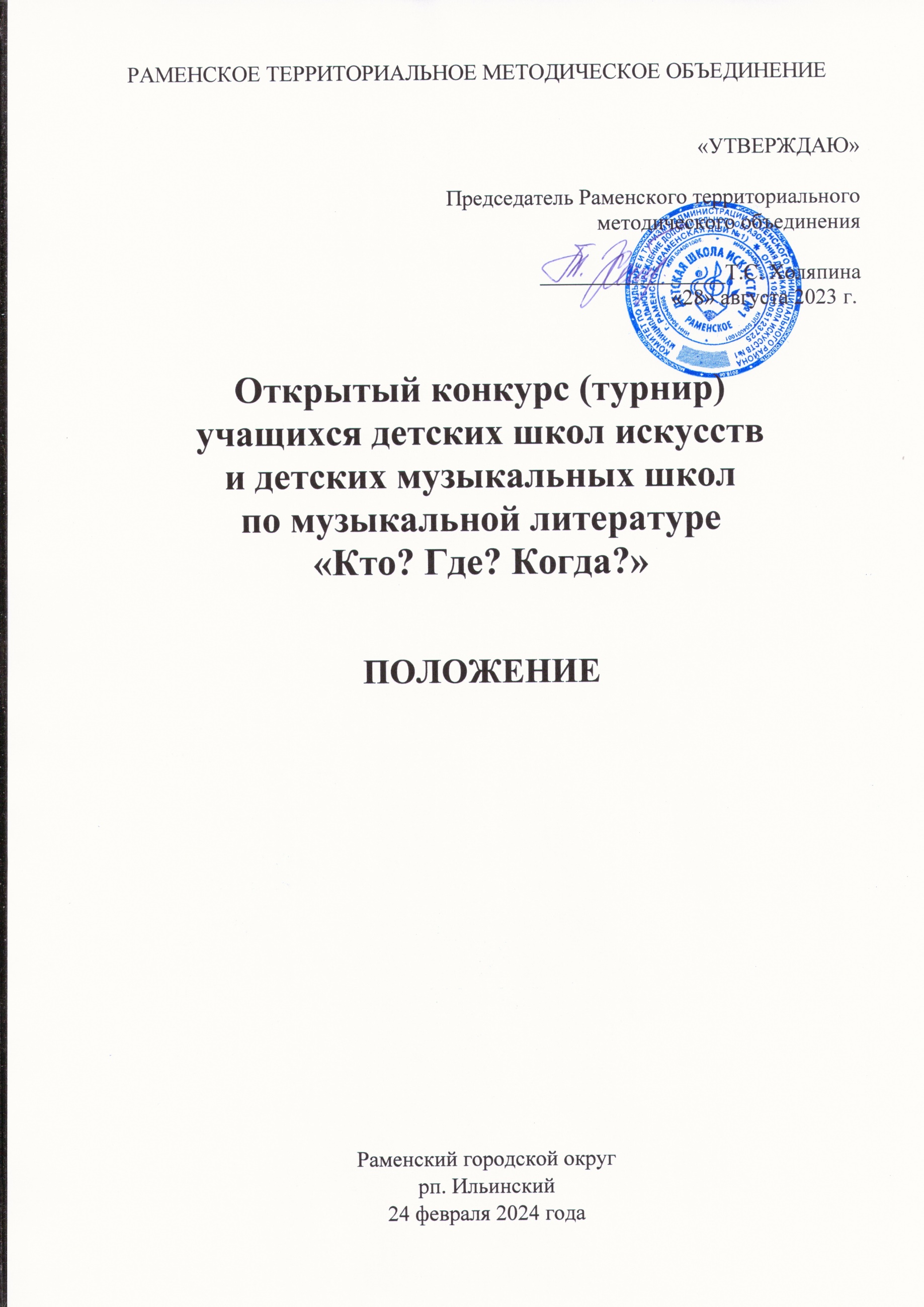 ОБЩИЕ ПОЛОЖЕНИЯНастоящее положение определяет порядок организации и проведения Открытого конкурса (турнира) учащихся детских школ искусств и детских музыкальных школ по музыкальной литературе «Кто? Где? Когда?» (далее – конкурс).Конкурс носит тематический характер и каждый год приурочен к определённой дате.ЦЕЛЬ И ЗАДАЧИ КОНКУРСА повышение интереса учащихся к музыкально-теоретическим предметам и стимулирование их творческой активности;выявление одаренных детей, обладающих творческим и интеллектуальным потенциалом;формирование навыков командной работы;обмен методическим, профессиональным и творческим опытом;укрепление творческих связей между образовательными учреждениями дополнительного образования детей.УЧРЕДИТЕЛИ КОНКУРСАРаменское территориальное методическое объединение;Администрация муниципального учреждения дополнительного образования Детская школа искусств п. Ильинский Раменского городского округа.ОРГКОМИТЕТ КОНКУРСАОРГАНИЗАТОРЫ КОНКУРСАРаменское территориальное методическое объединениеМуниципальное учреждение дополнительного образования Детская школа искусств п. Ильинский Раменского городского округа. ВРЕМЯ И МЕСТО, ФОРМА ПРОВЕДЕНИЯ КОНКУРСАКонкурс проводится 24 февраля 2024 года в очной форме.Конкурс проводится в 4 тура в виде командной конкурсной программы. Все команды участвуют в конкурсе одновременно. Все 4 тура проходят в один день.Адрес организатора: муниципальное учреждение дополнительного образования Детская школа искусства п. Ильинский, Московская область, Раменский городской округ, рп. Ильинский, ул. Октябрьская, д. 64А.Место проведения: муниципальное учреждение дополнительного образования Детская школа искусства п. Ильинский, Московская область, Раменский городской округ, рп. Ильинский, ул.Чкалова, д.2, корп.2, ТЦ «Ильинский парк», второй этаж, помещения № 13-15.Проезд: от Казанского вокзала сесть на электропоезд «Ипподром» до платформы «Ильинская» (55 минут). Выход с платформы по ходу движения электропоезда на Праволинейную улицу. Пройти к ТЦ «Ильинский парк» (1 минута). Вход на второй этаж расположен левее входа в магазин «Пятерочка».Прием заявок: с 10.01.2024 по 10.02.2024 на электронную почту konkurs-ilinska@mail.ruРезультаты конкурса будут опубликованы не позднее 27.02.2024 на сайте муниципального учреждения дополнительного образования Детская школа искусств п. Ильинский https://dshiilinsk.ru/ в разделе «Конкурсы».УСЛОВИЯ УЧАСТИЯ В КОНКУРСЕК участию в конкурсе допускаются учащиеся детских школ искусств и детских музыкальных школ Московской области.Команды формируются с учетом учебной программы по музыкальной литературе. Желательно, чтобы возраст учащихся соответствовал классу, в котором изучается тема конкурса.От одной школы может быть заявлена одна команда. Количество учащихся в команде: не более 5 человек. Из состава команды выбирается капитан. Наименование команды и ее капитан прописывается в заявке на участие в конкурсе (Приложение № 1). В случае если число игроков к началу конкурса менее 5 человек, составы команд остаются без изменений.Ответственность за безопасность и сохранность жизни и здоровья участников в день проведения конкурса возлагается на куратора команды – представителя школы-участника (представитель администрации или преподаватель школы).ПОРЯДОК И ПРОГРАММА ПРОВЕДЕНИЯКонкурс проводится в 4 тура 24.02.2024. Все 4 тура проводятся в один день.Регистрация участников начинается в 10.00 и заканчивается в 10:50. Приветствие участников в 11.00.Конкурс проводится в виде соревнования между командами:I тур: «Где и когда? »Ответить на вопросы из биографии и творчества композитора (20 вопросов).II тур: «Угадай мелодию».Определить название произведения или его часть (10 фрагментов).III тур: «Веселые картинки».Определить к какому произведению относится иллюстрация из представленного визуального ряда (10 иллюстраций).IV тур: «Битва эрудитов».Конкурсный опрос на общую эрудицию и музыкальный кругозор, соответствующий уровню пройденной программы (20 вопросов).Список произведений, на основе которых будет проводиться опрос, будет выложен на официальном сайте Ильинской ДШИ https://dshiilinsk.ru/ не позднее 01.11.2023 в разделе «Конкурсы».ПОРЯДОК ОРГАНИЗАЦИИ И ДЕЯТЕЛЬНОСТИ ЖЮРИСостав жюри определяется Оргкомитетом конкурса. В состав жюри конкурса входят авторитетные представители профессионального музыкального сообщества. Жюри возглавляет председатель, который несет персональную ответственность за выполнение требований по оценке качества выступлений и присуждению наград.Каждый член жюри выставляет одну оценку участнику с учетом данных критериев оценки. На основании средних баллов участников жюри принимает коллегиальное решение о распределении призовых мест. В случае равного количества баллов решение о присуждении призовых мест принимается путем голосования членов жюри. В случае спорных моментов решающим голосом обладает председатель жюри. Во время обсуждения и подписания индивидуального и итогового протокола предусматривается видеофиксация работы жюри.Каждый член жюри после выставления оценки предоставляет свой протокол ответственному секретарю для заполнения итогового протокола, в результате чего вырабатывается общий оценочный балл, на основании которого определяются победители конкурса, предварительно в протоколе прописываются замечания и рекомендации к работам участников.Оргкомитет оставляет за собой право вносить изменения в состав жюри в случае непредвиденных обстоятельств.Жюри конкурса имеет право:не присуждать все дипломы;присуждать звания лауреатов I степени; лауреатов II степени (не более двух): лауреатов III степени (не более трех);присуждать специальные дипломы за проявление особенных профессиональных качеств.Решение жюри оформляется итоговым протоколом заседания жюри. Решение жюри окончательно, обсуждению и пересмотру не подлежит.Оргкомитет конкурса не несет ответственности за итоговое решение жюри.КРИТЕРИИ ОЦЕНОК КОНКУРСНЫХ ВЫСТУПЛЕНИЙВыступления участников оцениваются по 2-балльной системе по следующим критериям:«Неверный ответ» – 0 баллов«Неполный ответ» – 0,5 баллов«Правильный ответ» – 1 балл«Развернутый правильный ответ» – 2 баллаБаллы суммируются за четыре тура. I тур – максимальное количество баллов: 40 балловII тур – максимальное количество баллов: 20 балловIII тур – максимальное количество баллов: 20 балловIV тур – максимальное количество баллов: 40 балловМаксимальное количество баллов за 4 тура: 120 балловПОРЯДОК НАГРАЖДЕНИЯ ПОБЕДИТЕЛЕЙРезультаты конкурса будут размещены не позднее 27.02.2024 на сайте муниципального учреждения дополнительного образования Детская школа искусств п. Ильинский https://dshiilinsk.ru/  в разделе «Конкурсы».Командам-победителям конкурса присваивается звания: Лауреата I, II, III степени Открытого конкурса (турнира) учащихся детских школ искусств и детских музыкальных школ по музыкальной литературе «Кто? Где? Когда?».Возможно присуждение специального диплома Открытого конкурса (турнира) учащихся детских школ искусств и детских музыкальных школ по музыкальной литературе «Кто? Где? Когда?»: «Лучший рыцарь турнира».Возможно разделение одной награды между участниками конкурса, кроме Лауреата I степени.Дипломы за участие в конкурсе получают все команды-участники.По итогам конкурса возможно проведение «круглого стола» для преподавателей с методическим обсуждением выступлений и результатов. При ограничении или отмене массовых мероприятий в связи с неблагоприятной эпидемиологической обстановкой, возможно проведение «круглого стола» дистанционно для желающих.ФИНАНСОВЫЕ УСЛОВИЯОрганизационный взнос не взимается.ПОРЯДОК ПОДАЧИ ЗАЯВОКСрок подачи заявок: с 10.01.2024 по 10.02.2024 по установленному положением образцу с полным пакетом документов по электронной почте konkurs-ilinska@mail.ru (позднее указанного срока заявки не принимаются).Заявка (Приложение № 1) должна быть заполнена печатным текстом на бланке школы по предложенной форме с обязательным указанием возрастной группы и даты рождения учащихся. В заявке указывается наименование команды и ее капитан. Капитан является членом команды.Заявки, оформленные от руки, оргкомитетом конкурса не принимаются.После отправки заявки обязательно свяжитесь с оргкомитетом конкурса по телефону или электронной почте и убедитесь, что Ваша информация получена и заявка зарегистрирована!Для участия в конкурсе участникам необходимо представить следующие документы:заявка на участие в конкурсе, заверенная руководителем образовательной организации (Приложение № 1);сканированная копия заявления о согласии на обработку персональных данных (Приложение № 2);сканированные копии свидетельств о рождении учащихся-участников.Заявочные документы принимаются одним письмом.Оргкомитет конкурса имеет право отклонить заявку, не соответствующую данному положению, содержащую неполные сведения.Оргкомитет конкурса оставляет за собой право закрыть прием заявок в любой номинации до объявленного срока, если количество участников в конкретной номинации превысило технические возможности конкурса.ИНФОРМАЦИЯ ДЛЯ КОНТАКТОВАдрес: 140121 Московская область, Раменский городской округ, рп. Ильинский, 
ул. Октябрьская, д. 64А, Муниципальное учреждение дополнительного образования Детская школа искусств п. ИльинскийТелефон: +7 (496) 462-10-95Электронный адрес: konkurs-ilinska@mail.ruЗаместитель директора Гаврилова Евгения ВладиславовнаЗаместитель директора Кочкарева Екатерина ОлеговнаСайт: https://dshiilinsk.ru/Приложение № 1(на бланке учреждения)ЗАЯВКАОткрытого конкурса (турнира) учащихся детских школ искусств и 
детских музыкальных школ по музыкальной литературе 
«Кто? Где? Когда?»Приложение № 2Письменное согласие на обработку персональных данныхСогласен/согласна на обработку своих персональных данных муниципальному учреждению дополнительного образования Детская школа искусств п. Ильинский, расположенной по адресу: 140121 Московская область, Раменский городской округ, рп. Ильинский, ул. Октябрьская, д. 64А в целях качественного исполнения взаимных обязательств между МУДО ДШИ п. Ильинский Раменского городского округа Московской областиПерсональные данные о: ФИОдате рождения; место обучения, контактах: номер телефона и е-mаil;информации о документе, удостоверяющем личность. Я согласен/согласна на обработку своих персональных данных и персональных данных своего ребенка с использованием средств автоматизации и без использования таких средств в сроки, определенные интересами МУДО ДШИ п. Ильинский, даю свое согласие на совершение следующих действий с моими персональными данными: сбор, систематизация, накопление, хранение, уточнение (обновление, изменение), использование, блокирование, уничтожение. В случае неправомерных действий или бездействия оператора МУДО ДШИ п. Ильинский настоящее согласие может быть отозвано мной заявлением в письменном виде. Я информирован (-а) о своем праве на уничтожение персональных данных обо мне.ПРЕДСЕДАТЕЛЬХоляпина Татьяна СтаниславовнаПредседатель Раменского ТМОСОПРЕДСЕДАТЕЛЬКочкарева Анна ЕвгеньевнаДиректор МУДО ДШИ п. ИльинскийЧЛЕНЫ ОРГКОМИТЕТАГаврилова Евгения Владиславовна Заместитель директора МУДО ДШИ п. ИльинскийГапуроваЗухра АмоновнаЗаведующая теоретическим отделениемМУДО ДШИ п. ИльинскийОТВЕТСТВЕННЫЙ СЕКРЕТАРЬ КОНКУРСАЗагребаеваНаталия ВладимировнаМетодистМУДО ДШИ п. ИльинскийПолное наименование образовательного учрежденияФИО преподавателя (полностью)Название командыКапитан команды (ФИО учащегося)Контактный номер телефонаАдрес электронной почтыДата подачи заявки№ФИО участников командыФИО участников командыДата рождения, возрастРуководитель учреждения/МП(подпись)(расшифровка)Я,(ФИО представителя)(ФИО несовершеннолетнего ребенка)(ФИО несовершеннолетнего ребенка)(подпись)(расшифровка подписи)(дата)